CAIET DE SARCINILICITAȚIE DESCHISĂ PRIVIND PROCURAREA UNUI IMOBIL PENTRU CREAREA SERVICIULUI SOCIAL „CASĂ COMUNITARĂ” ÎN R. FĂLEȘTI  Data publicării anunțului:			    04 august 2022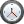  Termenul limită de prezentare a dosarului:   18 august 2022; 17:00CONTEXTÎn cadrul proiectului „Acasă în siguranță” implementat de Asociația Părinților Persoanelor cu Dizabilități „Eternitate”, finanțat din resursele financiare a Uniunii Europene , co-finanțat și implementat de Fundația Soros Moldova, în parteneriat cu Asociația Keystone Moldova și AO Institutum Virtutes Civilis,   în baza contractului de grant Nr. G 15160 din 26.10.2021, este preconizată achiziția unui imobil (casă de locuit).În acest sens, solicităm oferte de la potențiali vânzători (persoane fizice sau juridice) care au în vânzare imobile.    CARACTERISTICILE IMOBILULUI NrCaracteristici Descrierea caracteristicilor   1Generale Suprafața terenului de pământ nu mai mică de 6 ariPanta lotului nu mai mare de 5%Suprafața totală minimă a clădirii locuibile - 80 mp cu un singur nivelClădirea trebuie să fie de tip coridor, atunci când dormitoarele sunt conectate cu restul camerelor de zi printr-un hol sau o cameră comună.Cel puțin trei dormitoare separate.Înălțimea tavanelor:  2,5 m de la tavan până la nivelul podelei. 2Juridice Legalitatea construcţiei imobilului (anul dării în exploatare)Lipsa elementelor suplimentare care au fost construite ilegal sau ataşate ilegal la casăLimitări privind utilizarea imobilului (ipoteci, litigiu, restricţii)Dreptul de proprietate asupra imobilului se determină după tipul de: dreptul deplin; dreptul incomplet; restricţii, legate de drepturi; lipsa posibilităţii de a încheia afacereaDreptul de proprietate asupra pământului aferent se determină după tipul de: dreptul deplin; dreptul incomplet; restricţii, legate de drepturi; lipsa posibilităţii de a încheia afacerea3Geografice/Amplasarea Distanta de la centrul orașului/satului măsurată în minute parcurse pe josTipul de imobile care înconjoară imobilul din toate părţile, precum şi distanţa parcursă pe jos până la cele mai apropiate magazine, centre de sănătate, instituţii publice relevante, staţii a mijloacelor de transport publicPrezența transportului public și comoditatea de deplasare prin transportul publicGradul de dotare al imobilului cu infrastructură inginerească: energie electrică, căldură, apă, canalizare, gaz, evacuarea gunoiuluiProximitatea imobilului față de parcuri, păduri, scuaruri, lacuri (măsurată în ore/minute de mers pe jos) 4Fizice Cerințe față de încăperi și dimensiuni Suprafaţa fiecărui dormitor trebuie să fie de cel puţin 15 m.p;Lăţimea coridoarelor şi balcoanelor trebuie să fie de minimum 1,6 m.;Suprafaţa minimă a bucătăriei - 8 m.p;Lăţimea minimă a bucătăriei – 2,2 m;Lăţimea minimă a uşii de la intrare - 1 m;Lăţimea minimă a băii şi veceului – 1,6 m;Lăţimea minimă a intrării în baie şi veceu - 1 m ;Lipsa pragurilor şi treptelor de înălţime mai mare de 3 cmDisponibilitatea unei încăperi pentru păstrarea scaunelor rulante (minim 2 m.p.);Cerinţe faţă de elementele structurale (categorii de construcție) Categoria de construcţie 1Fundamentul: din beton armat, beton, moloz, beton-moloz, cărămidăPereţii: din cărămidă, piatră naturală, blocuri mariAcoperire: din beton armatAcoperiş: din fier, azbest-ciment,  ţiglă ceramicăCategoria de construcţie 2Fundamentul: din beton armat, beton, moloz, beton moloz, cărămidăPereţii: din cărămidă, piatră naturală, blocuri mariAcoperire: mixtă (grinzi metalice şi completarea cu lemn)Acoperiş: din fier, azbest-ciment, ţiglă ceramicăCategoria de construcţie 3Fundamentul: din beton armat, beton, moloz, beton moloz, cărămidăPereţii: din pietre de categorie uşoară, din toate tipurile de caramidă şi pietre uşoareAcoperire: din lemnAcoperiş: din fier, azbest-ciment, ţiglă ceramicăCategoria de construcţie 4Fundamentul: din beton armat, beton, moloz, beton-moloz, cărămidăPereţii: din lemn, lemn zugrăvit (tăiat), grinzi, perete mixt (cărămizi şi lemn)Acoperire: din lemnAcoperiş: fier, azbest-ciment, ţiglă ceramicăCategoria de construcţie 5Fundamentul: din grinzi din lemn şi stâlpi de piatrăPereţii: panouri şi rame din gips, argilă, chirpiciAcoperire: din lemnAcoperiş: fier, azbest-ciment, ţiglă ceramicăCategoria de construcţie 6Fundamentul: din lut, pietrișPereții: rame din trestii şi alte elemente ușoareAcoperire: din lemnAcoperiș: fier, azbest-ciment, țiglă ceramicăCerințe față de starea tehnică a imobilului (calitatea construcției sau reparațiilorExcelentăBunăSatisfăcătoareNesatisfăcătoare